J I G G E R   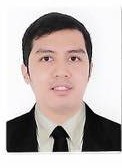 Email: jigger.332984@2freemail.com Age: 31 years oldHeight: 5’10”Date of Birth: June 24, 1985Civil Status: MarriedOBJECTIVE To be able to use my knowledge and skills as a contribution that could help the company, and also gain substantial experience and widened my capabilities and enhance my abilities for growth and personal development.QUALIFICATIONS & SKILLSWell organized, capable of establishing priorities, efficient, strong attention to detail, proven ability to solve problems, and multitask.Highly trainable, always willing to learn and confident to apply learned information quickly.Achievement oriented, adapts to new goals and methods, and seeks opportunities and resources for learning.Good interpersonal skills, pleasing personality, good rapport with clients and colleagues, and devoted towards ensuring best service.WORK EXPERIENCE GENERAL INSURANCE COORDINATORIbero Asistencia/ MAPFRE AssistanceManila, Philippines | February 2015 - June 2016Marketing micro insurance products and services.Providing networks/ legitimate mortuaries for the micro insurance program.Processing roadside motor claims.Making arrangements and schedules for clients demands for roadside assistance.Dealing with the providers/ networks regarding cost line of the service.Responsible for the efficient and professional administration of funeral services to the deceased policyholders and/or their request for assistance regarding memorial services. Coordinates with the family regarding the interment / cremation / transfer of the remains to provinces / abroad so the proper documents can prepare and secured.Make sure that the death certificate be registered to the local civil registrar and that the necessary permits secured by the mortuary (Burial / Cremation / Transfer Permits).REINSURANCE / MARKETING SPECIALISTSterling Insurance Company, Inc.Manila, Philippines | June 2012 - February 2015Performs routine reinsurance clerical duties, such as maintaining records, processing and verifying new business. Organizes preparation of monthly and annual reports and ensures reinsurance information has been recorded accuratelyDelivering documents or other proposal business if needed to discuss personallyRecommending and evaluating inward or outward business accountsFRONT DESK OFFICERGold’s Gym Holiday Inn HotelManila, Philippines | August 2011 - December 2011Greets everyone coming and makes sure the guests feel welcome and comfortableProvides security and control to the front door and retail area of the facility.Personally checks each member into the gym using the proper check-in procedures.Register all guests into the gym using proper registration procedures.Ensures that guests and appointments are directed to the appropriate fitness consultant in a prompt, professional manner.Reserves time/makes appointments for special classes or other activities sponsored by the gym, and is responsible for following up on telephone inquiries to ensure that appointments are booked properly.Responds immediately to member requests, inquiries and concerns. Distributes keys, towels and other materials as needed.Cleans and maintains the front desk area according to Company standardsCOUNTER CHECKERSM Department StoreManila, Philippines | January 2011 - June 2011Responsible for checking all consummated sales transactions based on established systems and proceduresAssist cashier by assuring all items purchased by customers are correct as per the receipt issued.Weigh items, bag merchandise, issue trading stamps, and redeem promotional couponsPHARMACIST ASSISTANTMercury Drug CorporationManila, Philippines | September 2008 - December 2010Cash handling/till responsibilitiesTaking in and handing out prescriptionsDispensing prescriptionsUse computer systems to generate stock lists and labelsAnswering customer questions face to face or by phone, while referring problems or queries to the pharmacistPre-packing, assembling and labelling medicinesCAREGIVERChrist the King SeminaryManila, Philippines | December 2007 - June 2008Give assistance to people who are sick, injured, mentally or physically disabled, or the elderly and fragile. Helps clients with daily activities, such as bathing and bathroom functions, feeding, grooming, taking medication, and some housework. Help clients make and keep appointments with doctors, provide or arrange transportation and serve as a companion for their clients.EDUCATIONAL BACKGROUNDTertiary				BACHELOR OF SCIENCE IN NURSINGSouth East Asian CollegeGraduated Year 2007CERTIFICATION/ TRAININGS/SEMINARSBasic Non-Life InsuranceSterling Insurance Co., Inc.June 14, 2014Junior Insurance Executive CircleBasic Instructor Course Gold’s GymJanuary to May 2011REFERENCES (Available upon request.)I hereby declare that the above information is true and correct to best of my belief.Jigger 